Numer pracy: ………………………………………..
(wypełnia pracownik GDK)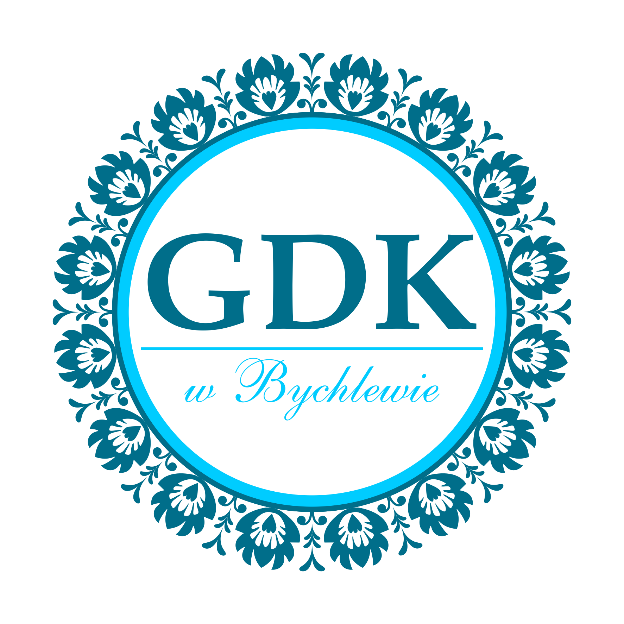 Data zgłoszenia:…………………………………….
(wypełnia pracownik GDK)Karta zgłoszeniowa do konkursu„Plakat promujący czytelnictwo” – 2023r. Dane autora pracy:Dane rodzica/opiekuna autora pracy: *Podpisanie karty zgłoszeniowej jest jednoznaczne z akceptacją regulaminu konkursu „Plakat promujący czytelnictwo”-2023r.Wyrażam zgodę na przetwarzanie przez Gminny Dom Kultury (Bychlew 107B, 95-200 Pabianice) danych osobowych moich/mojego dziecka zawartych w niniejszym zgłoszeniu 
w celach związanych z przeprowadzeniem i rozstrzygnięciem konkursu. Dane podaję dobrowolnie, wiedząc że przysługuje mi prawo wglądu i ich edycji. ……………………………………………………………
miejscowość, data, podpisRegulamin konkursu „Plakat promujący czytelnictwo”1.Organizator konkursu: Biblioteka Publiczna w Bychlewie wraz z filiami2. Cele konkursu:- kształtowanie aktywnej i twórczej postawy wśród dzieci i młodzieży-wykorzystywanie plakatu jako środku wypowiedzi .-rozwijanie talentu plastycznego dzieci3. Zasady konkursu:-  celem konkursu jest utworzenie plakatu , który zachęci do czytania książek- interpretacja tematu jest dowolna (technika wykonania, elementy dekoracyjne itp.)- plakat musi zawierać hasło reklamowe - format pracy A34. Uczestnicy konkursuDzieci i młodzież zamieszkałe na terenie Gminy Pabianice, uczęszczające do szkół na terenie Gminny Pabianice lub uczęszczające na zajęcia organizowane przez Gminny Domu Kultury z/s w Bychlewie5. Warunki uczestnictwaDo konkursu należy zgłosić pracę wykonaną samodzielnie.Wraz z pracą należy dostarczyć KARTĘ ZGŁOSZENIA DO KONKURSU, która jest do pobrania na stronie http://bychlew.naszabiblioteka.com6. Termin oddania i miejsce oddania prac od  25.04.2023 do 15.05.2023 r. w godzinach pracy placówek:Gminny Dom Kultury (Bychlew 107 B)  tel. (42) 214 08 86Biblioteka Publiczna w Bychlewie (ul.Gen. Arkuszyńskiego 27) tel. 513-841-213Filia Biblioteczna w Piątkowisku (Piątkowisko 42) tel. (42)226-30-38Filia Biblioteczna w Żytowicach (Żytowice 34) tel. 515-022-811Filia Biblioteczna w Petrykozach(Petrykozy 52) tel. 511-778-9037. NagrodyJury powołane przez Dyrektora Gminnego Domu Kultury minimum 3 osoby wraz z Dyrektorem oceni prace, wyłoni najlepsze prace w dwóch kategoriach wiekowych:- od 5 do 9 roku życia (nagrody za I, II, III miejsce)-od 10 do 14 roku życia (nagroda za I, II, III miejsce)Przewidywane są także wyróżnieniaOrganizator ustali termin odbioru nagród oraz publikacji wyników8. Kryteria oceny prac:-zgodność tematu pracy od 1 pkt. do 15 pkt.-estetyka wykonania od 1 pkt. do 15 pkt.-ogólne wizualne walory od 1 pkt. do 15 pkt……………………………………………………………
miejscowość, data, podpisNazwiskoImię Wiek, szkołaNazwiskoImię Telefon kontaktowyAdres e-mailZGODA NA WYKORZYSTANIE WIZERUNKU I DANYCH OSOBOWYCHZGODA NA WYKORZYSTANIE WIZERUNKU I DANYCH OSOBOWYCHZGODA NA WYKORZYSTANIE WIZERUNKU I DANYCH OSOBOWYCHZGODA NA WYKORZYSTANIE WIZERUNKU I DANYCH OSOBOWYCHZGODA NA WYKORZYSTANIE WIZERUNKU I DANYCH OSOBOWYCHZGODA NA WYKORZYSTANIE WIZERUNKU I DANYCH OSOBOWYCHLp.Zakres
danychCel
przetwarzaniaOdbiorcy
lub kategorie odbiorców danychZgoda
(zakreślić)Zgoda
(zakreślić)1Wizerunekpublikowanie na stronie www GDK Dane będą publicznie dostępnetak*nie*1Imię i Nazwiskopublikowanie na stronie www GDK Dane będą publicznie dostępnetak*nie*2Wizerunekpublikowanie w mediach społecznościowych FacebookDane będą publicznie dostępnetak*nie*2Imię i Nazwiskopublikowanie w mediach społecznościowych FacebookDane będą publicznie dostępnetak*nie*3Wizerunekpublikowanie w mediach społecznościowych InstagramDane będą publicznie dostępnetak*nie*3Imię i Nazwiskopublikowanie w mediach społecznościowych InstagramDane będą publicznie dostępnetak*nie*4Wizerunekpublikowanie na kanale YouTubeDane będą publicznie dostępnetak*nie*4Imię i Nazwiskopublikowanie na kanale YouTubeDane będą publicznie dostępnetak*nie*5Wizerunekmateriałach promocyjnych i publikacjach prasowychDane będą publicznie dostępnetak*nie*5Imię i Nazwiskomateriałach promocyjnych i publikacjach prasowychDane będą publicznie dostępnetak*nie*……………………………………………………..	                                                                                 (data i podpis składającego oświadczenie)……………………………………………………..	                                                                                 (data i podpis składającego oświadczenie)……………………………………………………..	                                                                                 (data i podpis składającego oświadczenie)……………………………………………………..	                                                                                 (data i podpis składającego oświadczenie)……………………………………………………..	                                                                                 (data i podpis składającego oświadczenie)……………………………………………………..	                                                                                 (data i podpis składającego oświadczenie)Klauzula informacyjnaNa podstawie art. 13 ust.1 i 2 Rozporządzenie Parlamentu Europejskiego i Rady Europy (UE) 2016/679 z dnia 27 kwietnia 2016 r. w sprawie ochrony osób fizycznych w związku z przetwarzaniem danych osobowych i w sprawie swobodnego przepływu takich danych oraz uchylenia dyrektywy 95/46/WE zwanego „RODO”, informuje, że:Administratorem Pani/Pana danych osobowych jest Gminny Dom Kultury Bychlew 107B 95-200 Pabianice. Dane kontaktowe: tel. 42 214 08 86; e-mail: biuro@gdkbychlew.plDane kontaktowe Inspektora Ochrony Danych: Arkadiusz Liguziński iod@gdkbychlew.plDane będą przetwarzane na podstawie:- art. 6 ust. 1e RODO przetwarzanie jest niezbędne do wykonania zadania realizowanego w interesie publicznym lub w ramach sprawowania władzy publicznej powierzonej administratorowi 	- art. 6 ust. 1 a RODO - w pozostałych przypadkach kiedy Pani/Pana dane osobowe przetwarzane są na podstawie wcześniej udzielonej zgody w zakresie i celu określonym w treści zgody.Odbiorcami Pani/Pana danych osobowych mogą być osoby lub podmioty upoważnione na podstawie obowiązujących przepisów prawa. Dostęp do danych będą posiadać osoby upoważnione przez Administratora do ich przetwarzania w ramach wykonywania swoich obowiązków służbowych.Dane będą przechowywane do momentu wygaśnięcia obowiązku przechowywania danych wynikającego z przepisów prawa oraz z nadanej kategorii archiwalnej.Posiada Pani/Pan prawo dostępu do treści swoich danych oraz prawo ich sprostowania, ograniczenia przetwarzania, prawo do przenoszenia danych, prawo wniesienia sprzeciwu oraz prawo do usunięcia danych osobowych. W przypadku gdy przetwarzanie danych osobowych odbywa się na podstawie wyrażonej zgody (art. 6 ust. 1 lit a RODO), przysługuje Pani/Panu prawo do cofnięcia tej zgody w dowolnym momencie. Cofnięcie to nie ma wpływu na zgodność przetwarzania, którego dokonano na podstawie zgody przed jej cofnięciemMa Pani/Pan prawo wniesienia skargi do Prezesa Urzędu Ochrony Danych Osobowych, gdy uzna Pan/Pani, iż przetwarzanie Pani/Pana danych osobowych narusza przepisy RODO. Podanie przez Panią/Pana danych osobowych jest  niezbędne do realizacji ww. celów.Pani/Pana dane nie będą przetwarzane w sposób zautomatyzowany, w tym również w formie profilowania. Klauzula informacyjnaNa podstawie art. 13 ust.1 i 2 Rozporządzenie Parlamentu Europejskiego i Rady Europy (UE) 2016/679 z dnia 27 kwietnia 2016 r. w sprawie ochrony osób fizycznych w związku z przetwarzaniem danych osobowych i w sprawie swobodnego przepływu takich danych oraz uchylenia dyrektywy 95/46/WE zwanego „RODO”, informuje, że:Administratorem Pani/Pana danych osobowych jest Gminny Dom Kultury Bychlew 107B 95-200 Pabianice. Dane kontaktowe: tel. 42 214 08 86; e-mail: biuro@gdkbychlew.plDane kontaktowe Inspektora Ochrony Danych: Arkadiusz Liguziński iod@gdkbychlew.plDane będą przetwarzane na podstawie:- art. 6 ust. 1e RODO przetwarzanie jest niezbędne do wykonania zadania realizowanego w interesie publicznym lub w ramach sprawowania władzy publicznej powierzonej administratorowi 	- art. 6 ust. 1 a RODO - w pozostałych przypadkach kiedy Pani/Pana dane osobowe przetwarzane są na podstawie wcześniej udzielonej zgody w zakresie i celu określonym w treści zgody.Odbiorcami Pani/Pana danych osobowych mogą być osoby lub podmioty upoważnione na podstawie obowiązujących przepisów prawa. Dostęp do danych będą posiadać osoby upoważnione przez Administratora do ich przetwarzania w ramach wykonywania swoich obowiązków służbowych.Dane będą przechowywane do momentu wygaśnięcia obowiązku przechowywania danych wynikającego z przepisów prawa oraz z nadanej kategorii archiwalnej.Posiada Pani/Pan prawo dostępu do treści swoich danych oraz prawo ich sprostowania, ograniczenia przetwarzania, prawo do przenoszenia danych, prawo wniesienia sprzeciwu oraz prawo do usunięcia danych osobowych. W przypadku gdy przetwarzanie danych osobowych odbywa się na podstawie wyrażonej zgody (art. 6 ust. 1 lit a RODO), przysługuje Pani/Panu prawo do cofnięcia tej zgody w dowolnym momencie. Cofnięcie to nie ma wpływu na zgodność przetwarzania, którego dokonano na podstawie zgody przed jej cofnięciemMa Pani/Pan prawo wniesienia skargi do Prezesa Urzędu Ochrony Danych Osobowych, gdy uzna Pan/Pani, iż przetwarzanie Pani/Pana danych osobowych narusza przepisy RODO. Podanie przez Panią/Pana danych osobowych jest  niezbędne do realizacji ww. celów.Pani/Pana dane nie będą przetwarzane w sposób zautomatyzowany, w tym również w formie profilowania. Klauzula informacyjnaNa podstawie art. 13 ust.1 i 2 Rozporządzenie Parlamentu Europejskiego i Rady Europy (UE) 2016/679 z dnia 27 kwietnia 2016 r. w sprawie ochrony osób fizycznych w związku z przetwarzaniem danych osobowych i w sprawie swobodnego przepływu takich danych oraz uchylenia dyrektywy 95/46/WE zwanego „RODO”, informuje, że:Administratorem Pani/Pana danych osobowych jest Gminny Dom Kultury Bychlew 107B 95-200 Pabianice. Dane kontaktowe: tel. 42 214 08 86; e-mail: biuro@gdkbychlew.plDane kontaktowe Inspektora Ochrony Danych: Arkadiusz Liguziński iod@gdkbychlew.plDane będą przetwarzane na podstawie:- art. 6 ust. 1e RODO przetwarzanie jest niezbędne do wykonania zadania realizowanego w interesie publicznym lub w ramach sprawowania władzy publicznej powierzonej administratorowi 	- art. 6 ust. 1 a RODO - w pozostałych przypadkach kiedy Pani/Pana dane osobowe przetwarzane są na podstawie wcześniej udzielonej zgody w zakresie i celu określonym w treści zgody.Odbiorcami Pani/Pana danych osobowych mogą być osoby lub podmioty upoważnione na podstawie obowiązujących przepisów prawa. Dostęp do danych będą posiadać osoby upoważnione przez Administratora do ich przetwarzania w ramach wykonywania swoich obowiązków służbowych.Dane będą przechowywane do momentu wygaśnięcia obowiązku przechowywania danych wynikającego z przepisów prawa oraz z nadanej kategorii archiwalnej.Posiada Pani/Pan prawo dostępu do treści swoich danych oraz prawo ich sprostowania, ograniczenia przetwarzania, prawo do przenoszenia danych, prawo wniesienia sprzeciwu oraz prawo do usunięcia danych osobowych. W przypadku gdy przetwarzanie danych osobowych odbywa się na podstawie wyrażonej zgody (art. 6 ust. 1 lit a RODO), przysługuje Pani/Panu prawo do cofnięcia tej zgody w dowolnym momencie. Cofnięcie to nie ma wpływu na zgodność przetwarzania, którego dokonano na podstawie zgody przed jej cofnięciemMa Pani/Pan prawo wniesienia skargi do Prezesa Urzędu Ochrony Danych Osobowych, gdy uzna Pan/Pani, iż przetwarzanie Pani/Pana danych osobowych narusza przepisy RODO. Podanie przez Panią/Pana danych osobowych jest  niezbędne do realizacji ww. celów.Pani/Pana dane nie będą przetwarzane w sposób zautomatyzowany, w tym również w formie profilowania. Klauzula informacyjnaNa podstawie art. 13 ust.1 i 2 Rozporządzenie Parlamentu Europejskiego i Rady Europy (UE) 2016/679 z dnia 27 kwietnia 2016 r. w sprawie ochrony osób fizycznych w związku z przetwarzaniem danych osobowych i w sprawie swobodnego przepływu takich danych oraz uchylenia dyrektywy 95/46/WE zwanego „RODO”, informuje, że:Administratorem Pani/Pana danych osobowych jest Gminny Dom Kultury Bychlew 107B 95-200 Pabianice. Dane kontaktowe: tel. 42 214 08 86; e-mail: biuro@gdkbychlew.plDane kontaktowe Inspektora Ochrony Danych: Arkadiusz Liguziński iod@gdkbychlew.plDane będą przetwarzane na podstawie:- art. 6 ust. 1e RODO przetwarzanie jest niezbędne do wykonania zadania realizowanego w interesie publicznym lub w ramach sprawowania władzy publicznej powierzonej administratorowi 	- art. 6 ust. 1 a RODO - w pozostałych przypadkach kiedy Pani/Pana dane osobowe przetwarzane są na podstawie wcześniej udzielonej zgody w zakresie i celu określonym w treści zgody.Odbiorcami Pani/Pana danych osobowych mogą być osoby lub podmioty upoważnione na podstawie obowiązujących przepisów prawa. Dostęp do danych będą posiadać osoby upoważnione przez Administratora do ich przetwarzania w ramach wykonywania swoich obowiązków służbowych.Dane będą przechowywane do momentu wygaśnięcia obowiązku przechowywania danych wynikającego z przepisów prawa oraz z nadanej kategorii archiwalnej.Posiada Pani/Pan prawo dostępu do treści swoich danych oraz prawo ich sprostowania, ograniczenia przetwarzania, prawo do przenoszenia danych, prawo wniesienia sprzeciwu oraz prawo do usunięcia danych osobowych. W przypadku gdy przetwarzanie danych osobowych odbywa się na podstawie wyrażonej zgody (art. 6 ust. 1 lit a RODO), przysługuje Pani/Panu prawo do cofnięcia tej zgody w dowolnym momencie. Cofnięcie to nie ma wpływu na zgodność przetwarzania, którego dokonano na podstawie zgody przed jej cofnięciemMa Pani/Pan prawo wniesienia skargi do Prezesa Urzędu Ochrony Danych Osobowych, gdy uzna Pan/Pani, iż przetwarzanie Pani/Pana danych osobowych narusza przepisy RODO. Podanie przez Panią/Pana danych osobowych jest  niezbędne do realizacji ww. celów.Pani/Pana dane nie będą przetwarzane w sposób zautomatyzowany, w tym również w formie profilowania. Klauzula informacyjnaNa podstawie art. 13 ust.1 i 2 Rozporządzenie Parlamentu Europejskiego i Rady Europy (UE) 2016/679 z dnia 27 kwietnia 2016 r. w sprawie ochrony osób fizycznych w związku z przetwarzaniem danych osobowych i w sprawie swobodnego przepływu takich danych oraz uchylenia dyrektywy 95/46/WE zwanego „RODO”, informuje, że:Administratorem Pani/Pana danych osobowych jest Gminny Dom Kultury Bychlew 107B 95-200 Pabianice. Dane kontaktowe: tel. 42 214 08 86; e-mail: biuro@gdkbychlew.plDane kontaktowe Inspektora Ochrony Danych: Arkadiusz Liguziński iod@gdkbychlew.plDane będą przetwarzane na podstawie:- art. 6 ust. 1e RODO przetwarzanie jest niezbędne do wykonania zadania realizowanego w interesie publicznym lub w ramach sprawowania władzy publicznej powierzonej administratorowi 	- art. 6 ust. 1 a RODO - w pozostałych przypadkach kiedy Pani/Pana dane osobowe przetwarzane są na podstawie wcześniej udzielonej zgody w zakresie i celu określonym w treści zgody.Odbiorcami Pani/Pana danych osobowych mogą być osoby lub podmioty upoważnione na podstawie obowiązujących przepisów prawa. Dostęp do danych będą posiadać osoby upoważnione przez Administratora do ich przetwarzania w ramach wykonywania swoich obowiązków służbowych.Dane będą przechowywane do momentu wygaśnięcia obowiązku przechowywania danych wynikającego z przepisów prawa oraz z nadanej kategorii archiwalnej.Posiada Pani/Pan prawo dostępu do treści swoich danych oraz prawo ich sprostowania, ograniczenia przetwarzania, prawo do przenoszenia danych, prawo wniesienia sprzeciwu oraz prawo do usunięcia danych osobowych. W przypadku gdy przetwarzanie danych osobowych odbywa się na podstawie wyrażonej zgody (art. 6 ust. 1 lit a RODO), przysługuje Pani/Panu prawo do cofnięcia tej zgody w dowolnym momencie. Cofnięcie to nie ma wpływu na zgodność przetwarzania, którego dokonano na podstawie zgody przed jej cofnięciemMa Pani/Pan prawo wniesienia skargi do Prezesa Urzędu Ochrony Danych Osobowych, gdy uzna Pan/Pani, iż przetwarzanie Pani/Pana danych osobowych narusza przepisy RODO. Podanie przez Panią/Pana danych osobowych jest  niezbędne do realizacji ww. celów.Pani/Pana dane nie będą przetwarzane w sposób zautomatyzowany, w tym również w formie profilowania. Klauzula informacyjnaNa podstawie art. 13 ust.1 i 2 Rozporządzenie Parlamentu Europejskiego i Rady Europy (UE) 2016/679 z dnia 27 kwietnia 2016 r. w sprawie ochrony osób fizycznych w związku z przetwarzaniem danych osobowych i w sprawie swobodnego przepływu takich danych oraz uchylenia dyrektywy 95/46/WE zwanego „RODO”, informuje, że:Administratorem Pani/Pana danych osobowych jest Gminny Dom Kultury Bychlew 107B 95-200 Pabianice. Dane kontaktowe: tel. 42 214 08 86; e-mail: biuro@gdkbychlew.plDane kontaktowe Inspektora Ochrony Danych: Arkadiusz Liguziński iod@gdkbychlew.plDane będą przetwarzane na podstawie:- art. 6 ust. 1e RODO przetwarzanie jest niezbędne do wykonania zadania realizowanego w interesie publicznym lub w ramach sprawowania władzy publicznej powierzonej administratorowi 	- art. 6 ust. 1 a RODO - w pozostałych przypadkach kiedy Pani/Pana dane osobowe przetwarzane są na podstawie wcześniej udzielonej zgody w zakresie i celu określonym w treści zgody.Odbiorcami Pani/Pana danych osobowych mogą być osoby lub podmioty upoważnione na podstawie obowiązujących przepisów prawa. Dostęp do danych będą posiadać osoby upoważnione przez Administratora do ich przetwarzania w ramach wykonywania swoich obowiązków służbowych.Dane będą przechowywane do momentu wygaśnięcia obowiązku przechowywania danych wynikającego z przepisów prawa oraz z nadanej kategorii archiwalnej.Posiada Pani/Pan prawo dostępu do treści swoich danych oraz prawo ich sprostowania, ograniczenia przetwarzania, prawo do przenoszenia danych, prawo wniesienia sprzeciwu oraz prawo do usunięcia danych osobowych. W przypadku gdy przetwarzanie danych osobowych odbywa się na podstawie wyrażonej zgody (art. 6 ust. 1 lit a RODO), przysługuje Pani/Panu prawo do cofnięcia tej zgody w dowolnym momencie. Cofnięcie to nie ma wpływu na zgodność przetwarzania, którego dokonano na podstawie zgody przed jej cofnięciemMa Pani/Pan prawo wniesienia skargi do Prezesa Urzędu Ochrony Danych Osobowych, gdy uzna Pan/Pani, iż przetwarzanie Pani/Pana danych osobowych narusza przepisy RODO. Podanie przez Panią/Pana danych osobowych jest  niezbędne do realizacji ww. celów.Pani/Pana dane nie będą przetwarzane w sposób zautomatyzowany, w tym również w formie profilowania. 